16. žákovské vystoupení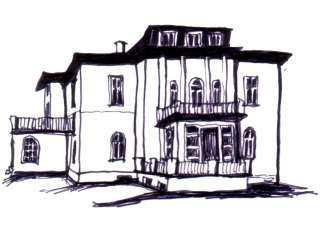 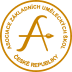                                   14. 5. 2019 v 18:00	                   	ZUŠ A. M. Buxton, Úpice1.B. Smetana:  Proč bychom se netěšiliSmyčcový souborJosef Hejna2.J. B. Lully: PíseňLidová píseň: Pod našim okýnkemJiří Snopek- trubka (1. / I.)Zdeněk Tlučhoř3.J. Clarke: PochodVojtěch Synáč- tuba (1. /I.)Zdeněk Tlučhoř4.V. Kalabis:  Okolo Třeboně Lidová píseň: Ó, řebíčku zahradnickýDorota Vojtěchová- zpěv (1. / I.)Eva Matoušková5. A. Rubbach: ValčíkTereza Feketová- klavír (1. /I.)Eva Slaninová6.T. Johnson:  Evening ShadowsMichal Kuba- lesní roh (2. / I.)Jan Hofman7.L. Sluka: Vodní mlýnkyP. Eben: Vlaštovička lítáJan Švrčina- klavír (2. / I.)Karel Müller8.Česká lidová: Pod našim okýnkem Z. Svěrák a J. Uhlíř: Kdyby se v komnatáchTereza Košnarová- zpěv (2. / I.)Iveta Aman9.W. Hässler: Malá polyfonická píseňW. Gillock: The Bell TowerIva Petirová- klavír (2. /I.)Klára Pacáková10.L. C. Daquin: Rigaudin  J. Hotteterre: CotillonMatěj Hofman- trubka (2. / I.)Jan Hofman11.W. Gillock: Gavotte, MusetteKultová Natálie- klavír (3. / I.)Klára Pacáková12.J Gossec: GawotaLukáš Hejna- housle (2. / I.)Josef Hejna13.L. Sluka: ŠvihadloOndřej Kulhavý- klavír (3. /I.)Eva Slaninová14.T. Albinoni: Koncert pro hobojViktorie Vylíčilová- hoboj (3. / I.)Josef Hejna15.J. J. Fux: Defilé M. Krčma- A. Vaigl: IdylkaTobiáš Pícha- baskřídlovka (1. přípravný II. stupně)Jan Hofman16.V. Nejedlý: Muzikanti, co děláteB. Martinů: Holubienka bielaAgáta Hebká- zpěv (3. / I.)Iveta Aman17.L. Němec: Po slováckuHana Kneifelová – 4. ruční klavír (6. / I.)Tereza TeichmanováEva Slaninová18.G. Ph. Telemann: Scaramouches, A. Dvořák: LargoSmyčcové kvartetoJosef Hejna